Community Academies Trust Infection Control Policy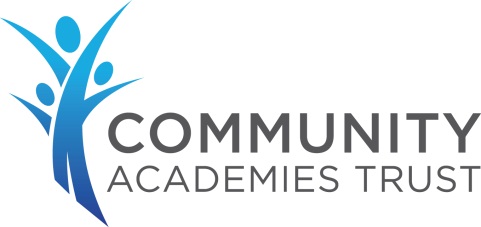 Education is for improving lives and for leaving your community and world better than you found itCovid-19 AmendmentAll staff must read and follow the guidance on the link below to ensure cleaning is completed effectively in relation to Covid-19. Appropriate PPE is should be used safely and correctly when required, including the safe disposal of both PPE and contaminated waste.https://www.gov.uk/government/publications/safe-working-in-education-childcare-and-childrens-social-care/safe-working-in-education-childcare-and-childrens-social-care-settings-including-the-use-of-personal-protective-equipment-ppehttps://www.gov.uk/government/publications/covid-19-decontamination-in-non-healthcare-settingsPolicy StatementThis policy has been produced in accordance with Community Academies Trust’s (CAT’s) Health & Safety Policy to ensure that all health and safety issues relating to Infection Control are managed and controlled.  CAT is committed to protecting the health, safety, welfare and wellbeing of its employees, students and others affected by CAT undertakings. It is essential therefore that everyone who works for or undertakes work on behalf of CAT and its schools adheres to the requirements in this policy.ScopeThe information, guidance and instruction within this policy provide the basis for the identification and implementation of infection controls within trust schools; the policy is applicable to all areas of trust schools. ProceduresThe trust has adopted the HSE Health Protection in Schools and Other Childcare Facilities Procedures as best practicehttps://www.gov.uk/government/publications/health-protection-in-schools-and-other-childcare-facilitiesMonitoring and ReviewTo ensure the effective application of this policy, the trust is required to have in place arrangements for monitoring and reviewing its implementation at regular intervals.  The policy review needs to promote a cycle of continuous improvement; therefore, any actions identified to ensure this should be considered and implemented, where reasonably practicable. This policy will be subject to a 3 year review unless significant changes occur.   The policy will be monitored on an annual basis as part of the Estate/Health and Safety Governor Audit.